         Inhaled Medication Authorization Form                   Form 9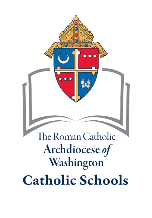 THE ROMAN CATHOLIC ARCHDIOCESE OF WASHINGTON- Catholic SchoolsNOTE: This is a release and indemnification agreement authorizing the administration of inhaled medication only.PART I: TO BE COMPLETED BY PARENT/ GUARDIANStudent’s Name:   Sex:          Birth Date:                                                                      	                      Print Student’s Name                           Male Female	               mm/dd/yyyySchool:   School Year/Grade: Allergies: Inhaler: Renewal   New   *If new, the first dose must be given at home.First dose was given: Date   Time PART II: TO BE COMPLETED BY LICENSED HEALTHCARE PROVIDER WITH NO ABBREVIATIONSDiagnosis: List of Triggers: Signs or Symptoms: Medication and Route: Dosage to be given at School: Interval for Repeating Dosage: Time to be given: Common Side Effects: Effective Date:  Start 		End If student is taking more than one medication at school, list the sequence in which medications are to be taken: Check appropriate boxes: I believe that this student has received adequate information on how and when to use an inhaler, and has demonstrated its proper use.  The student is to carry an inhaler during school hours and during sanctioned events with principal/nurse approval (An additional inhaler, to be used as a backup, will be kept in the clinic or some other approved school location). It is not necessary for the student to carry an inhaler during school, the inhaler will kept in the clinic or some other approved school location. Asthma Action PlanLicensed Healthcare Provider:   Phone: Signature of LHCP:   Date: Parent/ Guardian:   Phone: Signature of Parent/ Guardian: _________________________________  Phone: Signature of Student (Required if student carries inhaler): PART III: TO BE COMPLETED BY PRINCIPAL AND REGISTERED NURSECheck as appropriate: Parts I, II, and Parent Information are completed including signature. (It is acceptable if Part II is written on the LHCP stationery or prescription pad). Inhaler is appropriately labeled.	 Date by which any unused medication is to be collected by the parent (within one week after expiration of the physician order or on the last day of school). I have reviewed the proper use of the inhaler with the student and  agree/  disagree that the student should self-carry in school).Signature of Nurse: ___________________________________  Date: ____________Signature of Principal: _________________________________ Date: ____________PARENT INFORMATION ABOUT MEDICATION PROCEDURESIn no case may any health, school, or staff member administer any medication outside the framework of the procedures outlined here and in the Archdiocese of Washington Catholic Schools Policies and district or state guidelines.Schools do NOT provide medication for students use. Medication should be taken at home whenever possible. The first dose of any new medication must be given at home.Medication Authorization forms are required for each prescription and over-the-counter (OTC) medication administered in school.All medication taken in school must have a parent/guardian signed authorization. Prescription medications, herbals and OTC medications also require a licensed healthcare provider’s (LHCP) written order. No medication will be accepted by school personnel without the accompanying complete and appropriate medication authorization form.All Over the Counter (OTC) medication must be in the original, sealed container with the name of the medication and its expiration date clearly visible. Parents/guardians must label the original container of the OTC with:Name of student Exact dosage to be taken in schoolFrequency or time interval dosage is to be administeredThe parent or guardian must transport medications to and from school.Medication must be kept in the school health office, or other principal approved location, during the school day. All medication will be stored in a locked cabinet or refrigerator, within a locked area, accessible only to authorized personnel, unless the student has prior written approval to self-carry a medication (inhaler, Epi-pen). If the student self carries, it is advised that a backup medication be kept in the clinic.Parents/ guardians are responsible for submitting a new medication authorization form to the school at the beginning of the school year and each time there is a change in the dosage or the time of medication administration.A Licensed Health Care Provider (LHCP) may use office stationery, prescription pad or other appropriate documentation in lieu of completing Part II. The following information written in lay language with no abbreviations must be included and attached to this medication administration form. Signed faxes are acceptable.All prescription medications, including physician’s samples, must be in their original containers and labeled by a LHCP or pharmacist. Medication must not exceed its expiration date.The student is to come to the clinic or a predetermined location at the prescribed time to receive medication. Parents must develop a plan with student to ensure compliance. Medication will be given no more than one half hour before or after the prescribed time.Within one week after expiration of the effective date on the order, or on the last day of school, the parent or guardian must personally collect any unused portion of the medication. Medications not claimed within the period will be destroyed.Students are NOT permitted to self-medicate. The school does not assume responsibility for medication taken independently by the student. Exceptions may be made on case-by-case basis for students who demonstrate the capability to self-administer emergency life-saving medications (e.g. inhaler, EpiPen)I hereby request designated  personnel to administer an inhaler a directed by this authorization. I agree to release, indemnify, and hold harmless the Roman Catholic Archdiocese of Washington, the parish, school personnel, employees, or agents from any lawsuit, claim, expense, demand or action, etc., against them for helping my child use an inhaler. I have read the procedures outlined above and assume responsibility as required. I am aware that the inhaler may be administered by a non-health professional.Name of Parent/ Guardian:   Home Phone: Signature of Parent/ Guardian:   Date: 